ГОСУДАРСТВЕННОЕ БЮДЖЕТНОЕ ПРОФЕССИОНАЛЬНОЕ ОБРАЗОВАТЕЛЬНОЕ УЧРЕЖДЕНИЕ   «САРАТОВСКОЕ ОБЛАСТНОЕ УЧИЛИЩЕ (ТЕХНИКУМ) ОЛИМПИЙСКОГО РЕЗЕРВА»(ГБПОУ «СОУОР»)_____________________________________________________________________________Порядок проведения государственной итоговой аттестациивыпускниковI. Общие положения1. Положение о проведении государственной итоговой аттестации (далее - Положение) разработано в соответствии с Порядком проведения государственной итоговой аттестации по образовательным программам среднего профессионального образования, утвержденным приказом Минобрнауки 16.08.2013г. №968 2. Положение о проведении государственной итоговой аттестации по образовательной программе среднего профессионального образования специальности «Физическая культура» (далее - Положение) устанавливает правила организации и проведения  ГБПОУ «СОУОР» государственной итоговой аттестации студентов, завершающей освоение   основной профессиональной образовательной программы среднего профессионального образования (программ подготовки специалиста среднего звена) (далее - образовательные программы среднего профессионального образования), включая формы государственной итоговой аттестации, требования к использованию средств обучения и воспитания, средств связи при проведении государственной итоговой аттестации, требования, предъявляемые к лицам, привлекаемым к проведению государственной итоговой аттестации, а также особенности проведения государственной итоговой аттестации для выпускников из числа лиц с ограниченными возможностями здоровья.3. Обеспечение проведения государственной итоговой аттестации по образовательным программам среднего профессионального образования осуществляется ГБПОУ «СОУОР»4. ГБПОУ «СОУОР»  используют необходимые для организации образовательной деятельности средства при проведении государственной итоговой аттестации студентов.5. Студентам и лицам, привлекаемым к государственной итоговой аттестации, во время ее проведения запрещается иметь при себе и использовать средства связи. II. Государственная экзаменационная комиссия6. В целях определения соответствия результатов освоения студентами образовательной программы среднего профессионального образования специальности «Физическая культура» соответствующим требованиям федерального государственного образовательного стандарта среднего профессионального образования государственная итоговая аттестация проводится государственной экзаменационной комиссией.   Государственная экзаменационная комиссия формируется из преподавателей ГБПОУ «СОУОР», имеющих высшую или первую квалификационную категорию; представителей работодателей или их объединений по профилю подготовки выпускников.   Состав государственной экзаменационной комиссии утверждается приказом директора7. Государственную экзаменационную комиссию возглавляет председатель, который организует и контролирует деятельность государственной экзаменационной комиссии, обеспечивает единство требований, предъявляемых к выпускникам.   Председатель государственной экзаменационной комиссии утверждается не позднее 20 декабря текущего года на следующий календарный год (с 1 января по 31 декабря)  Министерством молодежной политики, спорта и туризма Саратовской области, в ведении которого соответственно находится ГБПОУ «СОУОР», по представлению образовательной организации.   Председателем государственной экзаменационной комиссии образовательной организации утверждается лицо, не работающее в образовательной организации, из числа:- руководителей или заместителей руководителей организаций, осуществляющих образовательную деятельность по профилю подготовки выпускников, имеющих ученую степень и (или) ученое звание;- руководителей или заместителей руководителей организаций, осуществляющих образовательную деятельность по профилю подготовки выпускников, имеющих высшую квалификационную категорию;- ведущих специалистов - представителей работодателей или их объединений по профилю подготовки выпускников.8. Руководитель образовательной организации является заместителем председателя государственной экзаменационной комиссии.  9. Государственная экзаменационная комиссия действует в течение одного календарного года.III. Форма государственной итоговой аттестации10. Формой государственной итоговой аттестации по образовательной программе среднего профессионального образования  специальности «Физическая культура» является  защита выпускной квалификационной работы.11. Выпускная квалификационная работа способствует систематизации и закреплению знаний выпускника по  специальности при решении конкретных задач, а также выяснению уровня подготовки выпускника к самостоятельной работе.12.  Выпускная квалификационная работа выполняется в   виде дипломной работы (дипломного проекта).13. Темы выпускных квалификационных работ определяются ГБПОУ «СОУОР». Студенту предоставляется право выбора темы выпускной квалификационной работы, в том числе предложения своей тематики с необходимым обоснованием целесообразности ее разработки для практического применения. При этом тематика выпускной квалификационной работы должна соответствовать содержанию одного или нескольких профессиональных модулей, входящих в образовательную программу среднего профессионального образования.   Для подготовки выпускной квалификационной работы студенту назначается руководитель и, при необходимости, консультанты.   Закрепление за студентами тем выпускных квалификационных работ, назначение руководителей и консультантов осуществляется  приказом директора 14. Программа государственной итоговой аттестации, требования к выпускным квалификационным работам, а также критерии оценки знаний утверждаются ГБПОУ «СОУОР» после их обсуждения на заседании педагогического совета с участием председателя государственной экзаменационной комиссии.15. Государственная итоговая аттестация выпускников не может быть заменена оценкой уровня их подготовки на основе текущего контроля успеваемости и результатов промежуточной аттестации.IV. Порядок проведения государственной итоговой аттестации16. К государственной итоговой аттестации допускается студент, не имеющий академической задолженности и в полном объеме выполнивший учебный план или индивидуальный учебный план по образовательной программе среднего профессионального образования специальности «Физическая культура»1.17. Программа государственной итоговой аттестации, требования к выпускным квалификационным работам, а также критерии оценки знаний, утвержденные ГБПОУ «СОУОР», доводятся до сведения студентов, не позднее чем за шесть месяцев до начала государственной итоговой аттестации.18.Защита выпускных квалификационных работ проводятся на открытых заседаниях государственной экзаменационной комиссии с участием не менее двух третей ее состава.19. Результаты государственной итоговой аттестации, определяются оценками "отлично", "хорошо", "удовлетворительно", "неудовлетворительно" и объявляются в тот же день после оформления в установленном порядке протоколов заседания государственной экзаменационной комиссии.20. Решение государственной экзаменационной комиссии принимается на закрытых заседаниях простым большинством голосов членов комиссии, участвующих в заседании, при обязательном присутствии председателя комиссии или его заместителя. При равном числе голосов голос председательствующего на заседании государственной экзаменационной комиссии является решающим.21. Лицам, не проходившим государственной итоговой аттестации по уважительной причине, предоставляется возможность пройти государственную итоговую аттестацию без отчисления из образовательной организации.   Дополнительные заседания государственных экзаменационных комиссий организуются в установленные образовательной организацией сроки, но не позднее четырех месяцев после подачи заявления лицом, не проходившим государственной итоговой аттестации по уважительной причине.22. Обучающиеся, не прошедшие государственной итоговой аттестации или получившие на государственной итоговой аттестации неудовлетворительные результаты, проходят государственную итоговую аттестацию не ранее чем через шесть месяцев после прохождения государственной итоговой аттестации впервые.   Для прохождения государственной итоговой аттестации лицо, не прошедшее государственную итоговую аттестацию по неуважительной причине или получившее на государственной итоговой аттестации неудовлетворительную оценку, восстанавливается в ГБПОУ «СОУОР» на период времени, установленный образовательной организацией самостоятельно, но не менее предусмотренного календарным учебным графиком для прохождения государственной итоговой аттестации.   Повторное прохождение государственной итоговой аттестации для одного лица назначается ГБПОУ «СОУОР» не более двух раз.23. Решение государственной экзаменационной комиссии оформляется протоколом, который подписывается председателем государственной экзаменационной комиссии (в случае отсутствия председателя - его заместителем) и секретарем государственной экзаменационной комиссии и хранится в архиве образовательной организации.V. Порядок проведения государственной итоговой аттестации для выпускников из числа лиц с ограниченными возможностями здоровья24. Для выпускников из числа лиц с ограниченными возможностями здоровья государственная итоговая аттестация проводится образовательной организацией с учетом особенностей психофизического развития, индивидуальных возможностей и состояния здоровья таких выпускников (далее - индивидуальные особенности).25. При проведении государственной итоговой аттестации обеспечивается соблюдение следующих общих требований:- проведение государственной итоговой аттестации для лиц с ограниченными возможностями здоровья в одной аудитории совместно с выпускниками, не имеющими ограниченных возможностей здоровья, если это не создает трудностей для выпускников при прохождении государственной итоговой аттестации;- присутствие в аудитории ассистента, оказывающего выпускникам необходимую техническую помощь с учетом их индивидуальных особенностей (занять рабочее место, передвигаться, прочитать и оформить задание, общаться с членами государственной экзаменационной комиссии):- пользование необходимыми выпускникам техническими средствами при прохождении государственной итоговой аттестации с учетом их индивидуальных особенностей;- обеспечение возможности беспрепятственного доступа выпускников в аудитории, туалетные и другие помещения, а также их пребывания в указанных помещениях (наличие пандусов, поручней, расширенных дверных проемов, лифтов, при отсутствии лифтов аудитория должна располагаться на первом этаже, наличие специальных кресел и других приспособлений).26. Дополнительно при проведении государственной итоговой аттестации обеспечивается соблюдение следующих требований в зависимости от категорий выпускников с ограниченными возможностями здоровья: а) для слабовидящих:- обеспечивается индивидуальное равномерное освещение не менее 300 люкс;- выпускникам для выполнения задания при необходимости предоставляется увеличивающее устройство;- задания для выполнения, а также инструкция о порядке проведения государственной аттестации оформляются увеличенным шрифтом; б) для лиц с нарушениями опорно-двигательного аппарата (с тяжелыми нарушениями двигательных функций верхних конечностей или отсутствием верхних конечностей):- письменные задания выполняются на компьютере со специализированным программным обеспечением или надиктовываются ассистенту;- по их желанию государственный экзамен может проводиться в устной форме. 27. Выпускники или родители (законные представители) несовершеннолетних выпускников не позднее чем за 3 месяца до начала государственной итоговой аттестации, подают письменное заявление о необходимости создания для них специальных условий при проведении государственной итоговой аттестации.VI.Организация выполнения и защиты выпускной квалификационной работы 28. Выпускная квалификационная работа (далее - ВКР) - это итоговая аттестационная, самостоятельная учебно-исследовательская работа студента, выполненная им на выпускном курсе, оформленная с соблюдением необходимых требований и представленная по окончании обучения к защите перед государственной экзаменационной комиссией.29.Защита выпускной квалификационной работы является обязательным испытанием, включаемым в государственную итоговую аттестацию всех выпускников, завершающих обучение по программам среднего профессионального образования повышенного уровня.30.Защита выпускной квалификационной работы проводится с целью выявления готовности выпускника к осуществлению основных видов деятельности и соответствия уровня и качества подготовки выпускников ФГОС  среднего профессионального образования  по специальности подготовки.31. Выпускная квалификационная работа должна иметь актуальность и практическую значимость и может выполняться по предложениям образовательных учреждений, организаций спортивной направленности.VII. Организация разработки тематики и выполнения выпускных квалификационных работ32. При разработке программы государственной итоговой аттестации определяется тематика выпускных квалификационных работ в соответствии с присваиваемой выпускникам квалификацией.33. Если выпускнику присваивается только основная квалификация, то тематика выпускных квалификационных работ определяется содержанием образования, обеспечивающим данную квалификацию.34. Темы выпускных квалификационных работ разрабатываются преподавателями техникума по возможности совместно с представителями работодателя, заинтересованных в разработке данных тем и рассматриваются соответствующими предметными (цикловыми) комиссиями. Тема выпускной квалификационной работы может быть предложена студентом при условии обоснования им целесообразности ее разработки.35. Темы выпускных квалификационных работ должны отражать современный уровень развития образования, спорта, науки, физической культуры и соответствовать социальному заказу общества.36. Директор ГБПОУ «СОУОР» назначает приказом руководителя выпускной квалификационной работы. На все виды консультаций руководителю ВКР для каждого студента должно быть предусмотрено не более 20 академических часов сверх сетки часов учебного плана. Кроме основного руководителя могут быть назначены консультанты по отдельным частям (вопросам) выпускной квалификационной работы, оплата работы которых по факту составляет не более 5 академических часов сверх сетки часов учебного плана.37. Закрепление направлений исследований выпускных квалификационных работ (с указанием руководителей и срока выполнения) за студентами оформляется приказом директора техникума не позднее первого ноября последнего года обучения, а утверждений тем ВКР - не позднее первого апреля.38. По выбранному направлению исследования руководитель выпускной квалификационной работы разрабатывает совместно со студентом индивидуальный план подготовки и выполнения выпускной квалификационной работы. В процессе работы по выбранному направлению исследования происходит окончательная формулировка темы ВКР.39. В случае выполнения ВКР проектного характера допускается выполнение выпускной квалификационной работы группой студентов. При этом индивидуальные планы разрабатываются руководителем совместно с каждым студентом.  40. Общее руководство и контроль за ходом выполнения выпускных квалификационных работ осуществляют заместитель директора по учебной работе в соответствии с должностными обязанностями. Промежуточный контроль осуществляют   председатели предметных (цикловых) комиссий.41. Основными функциями руководителя выпускной квалификационной работы являются:- руководство разработкой индивидуального плана подготовки и выполнения выпускной квалификационной работы;- консультирование по вопросам содержания и последовательности выполнения выпускной квалификационной работы (назначение и задачи, структура и объем работы, принципы разработки и оформления, примерное распределение времени на выполнение отдельных частей выпускной квалификационной работы);- оказание помощи студенту в подборе необходимой литературы;- контроль за ходом выполнения выпускной квалификационной работы;- подготовка письменного отзыва на выпускную квалификационную работу.К каждому руководителю может быть одновременно прикреплено не более 8 студентов.41. Основными функциями консультанта выпускной квалификационной работы являются:- руководство разработкой индивидуального плана подготовки и выполнения выпускной квалификационной работы в части содержания консультируемого вопроса;- оказание помощи студенту в подборе необходимой литературы в части содержания консультируемого вопроса;- контроль за ходом выполнения выпускной квалификационной работы в части содержания консультируемого вопроса.42. На выполнение и завершение ВКР в соответствии с ФГОС по специальности  подготовки отводится 4 недели календарного времени согласно рабочему учебному плану техникума. ГБПОУ «СОУОР» имеет право рассредоточить данный объем времени в течение последнего года обучения по своему усмотрению. Техникум не имеет права использовать данное время не по назначению.VIII. Требования к выпускной квалификационной работе43. ВКР может носить опытно-практический, опытно-экспериментальный, теоретический, проектный характер.44. Объем ВКР должен составлять не менее 30, но не более 70 страниц печатного текста.IX.  Рецензирование выпускных квалификационных работ45. Выполненные выпускные квалификационные работы рецензируются специалистами из организаций спортивной направленности, учебных заведений,  владеющих вопросами, связанными с тематикой выпускных квалификационных работ.46. Рецензенты выпускных квалификационных работ назначаются приказом директора техникума  не позднее одного месяца до защиты ВКР.47. Рецензия должна включать:- заключение о соответствии содержания выпускной квалификационной работы заявленной теме;- оценку качества выполнения каждого раздела выпускной квалификационной работы;- оценку степени разработки поставленных вопросов, теоретической и практической значимости работы;- оценку выпускной квалификационной работы.На рецензирование одной выпускной квалификационной работы должно быть предусмотрено до  5 академических часов сверх сетки часов учебного плана.48. Содержание рецензии доводится до сведения студента не позднее, чем за три дня до защиты выпускной квалификационной работы.49. Внесение изменений в выпускную квалификационную работу после получения рецензии не допускается.50. Заместитель директора по учебной работе в соответствии с должностными обязанностями при наличии положительного отзыва руководителя и рецензии решает вопрос о допуске студента к защите и передает выпускную квалификационную работу в Государственную экзаменационную комиссию не позднее, чем за пять дней до начала  государственной итоговой аттестации.X.  Защита выпускных квалификационных работ51. Защита выпускных квалификационных работ проводится на открытом заседании государственной экзаменационной комиссии.52. На защиту выпускной квалификационной работы отводится до 1 академического часа на одного студента. Процедура защиты включает;- доклад студента (не более 10 - 15 минут);- чтение отзыва и рецензии;- вопросы членов комиссии;- ответы студента.Может быть предусмотрено выступление руководителя выпускной квалификационной работы, а также рецензента, если он присутствует на заседании государственной экзаменационной комиссии.53. При определении итоговой оценки по защите выпускной квалификационной работы учитываются: доклад выпускника; оценка рецензента; отзыв руководителя; ответы на вопросы.54.  Критерии оценки защиты дипломной работы:55. Ход заседания государственной экзаменационной комиссии протоколируется. В протоколе фиксируются: итоговая оценка выпускной квалификационной работы, вопросы и особые мнения членов комиссии.Протоколы заседаний государственной экзаменационной комиссии подписываются председателем, заместителем председателя, ответственным секретарем и членами комиссии.56. Студенты, выполнившие выпускную квалификационную работу, но получившие при защите оценку "неудовлетворительно", имеют право на повторную защиту.В этом случае государственная экзаменационная комиссия может признать целесообразным повторную защиту студентом той же темы выпускной квалификационной работы, либо вынести решение о закреплении за ним новой темы выпускной квалификационной работы и определить срок повторной защиты, но не ранее, чем через год.57. Студенту, получившему оценку "неудовлетворительно" при защите выпускной квалификационной работы, выдается академическая справка установленного образца. Академическая справка обменивается на диплом в соответствии с решением государственной экзаменационная комиссии после успешной защиты студентом выпускной квалификационной работы.XI.Хранение выпускных квалификационных работ58. Выполненные студентами выпускные квалификационные работы хранятся в ГБПОУ «СОУОР» после их защиты не менее трех лет. По истечении указанного срока вопрос о дальнейшем хранении выпускных квалификационных работ решается организуемой по приказу директора техникума комиссией, которая представляет предложения о списании выпускных квалификационных работ.59. После защиты ВКР остается в техникуме в полном объеме для последующего использования в учебном процессе.60. Списание выпускных квалификационных работ оформляется соответствующим актом.Лучшие выпускные квалификационные работы, представляющие учебно-методическую ценность, могут быть использованы в качестве учебных пособий в кабинетах  техникума.61. По запросу организации спортивной направленности, учреждения  директор техникума имеет право разрешить копирование выпускных квалификационных работ студентов. При наличии в выпускной квалификационной работе изобретения или рационализаторского предложения разрешение на копирование выдается только после оформления (в установленном порядке) заявки на авторские права студента.Приложение 1Примерная схема
Программы итоговой государственной аттестации выпускников по специальности среднего профессионального образованияУтверждаюДиректорчисло, месяц, годПрограмма итоговой государственной аттестации выпускников по специальности ______________1. Вид итоговой государственной аттестации в соответствии с учебным планом -2. Объем времени на подготовку и проведение в соответствии с учебным планом -3. Сроки проведения в соответствии с учебным планом -4. Необходимые экзаменационные материалы (в зависимости от вида итоговой государственной аттестации): 4.1. Выпускная квалификационная работа:- тематика выпускных квалификационных работ.5. Условия организации и проведения:- перечень нормативных документов, программно-методических материалов, материалов справочного характера, учебных и наглядных пособий, образцов техники и др., которые разрешены к использованию на экзамене. Источники учебной информации должны отвечать современным требованиям.6. Критерии оценки:Согласовано:Зам. директора по учебной работеПредседатели (предметных) цикловых комиссийПриложение 2Примерная схема
анализа результатов итоговой государственной аттестации выпускников по специальности среднего образованияРезультаты экзамена по дисциплине, экзамена по специальности:Специальность_________________________Дисциплина ____________________________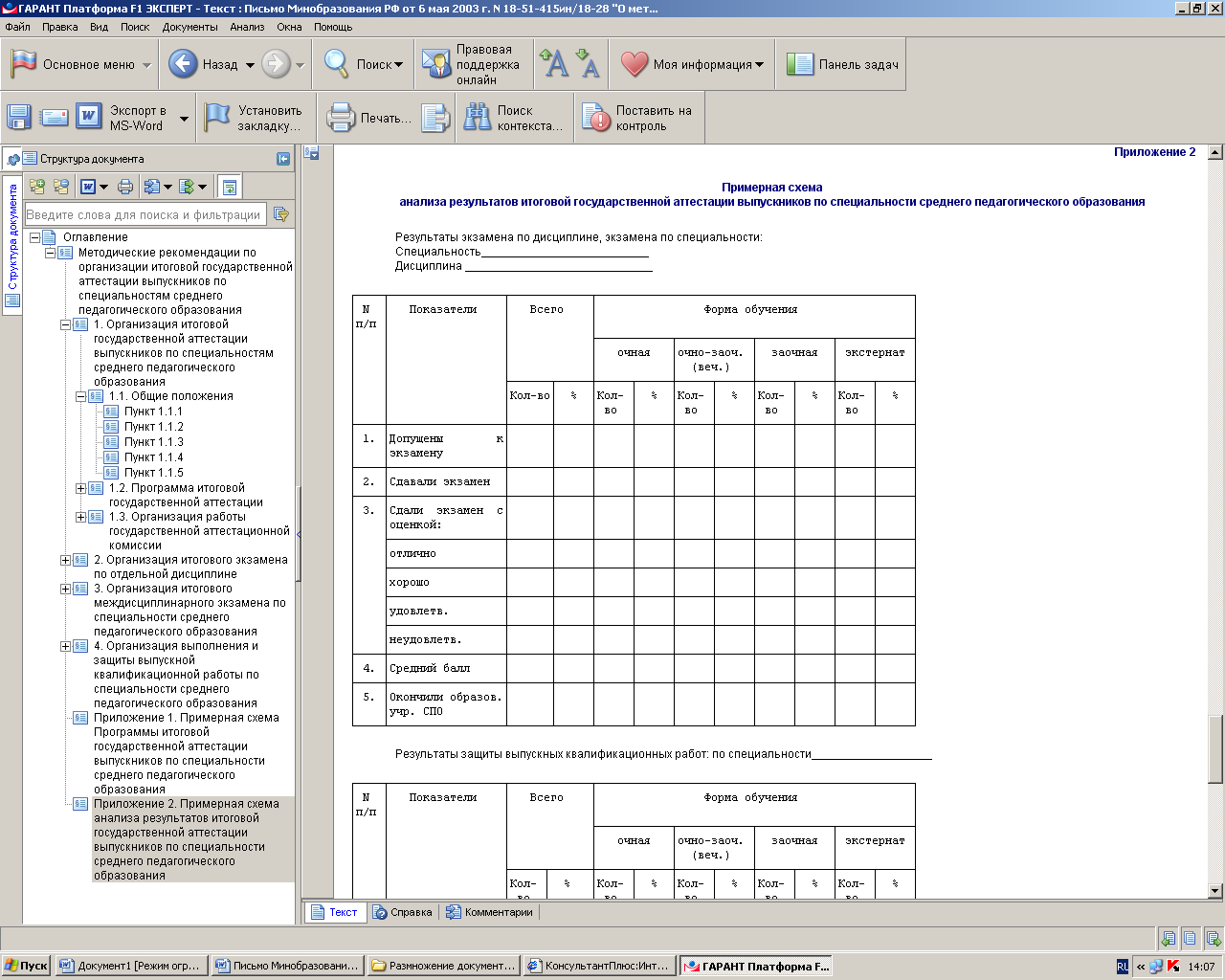 Результаты защиты выпускных квалификационных работ: по специальности__________________ 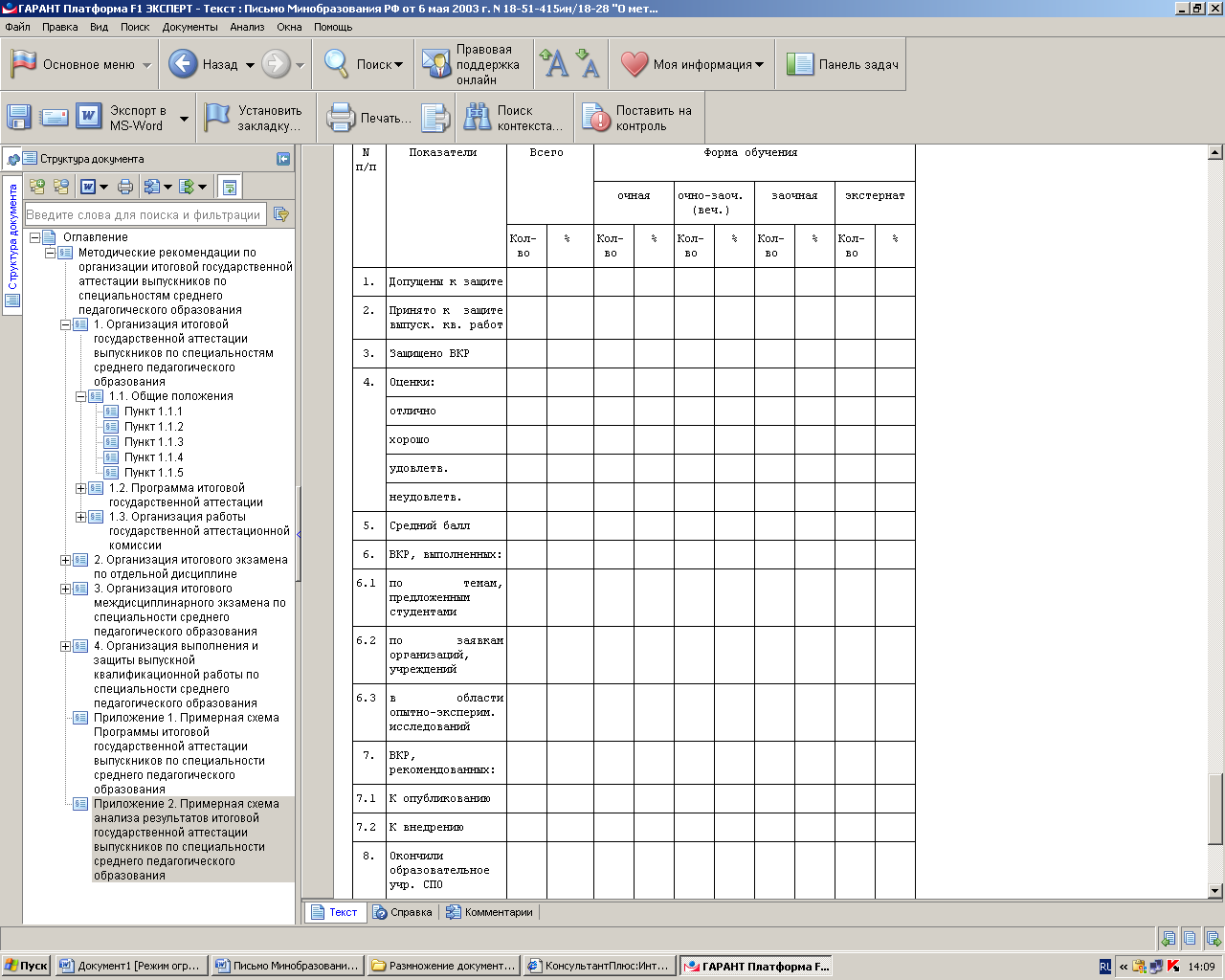 Общие результаты подготовки студентов по специальности: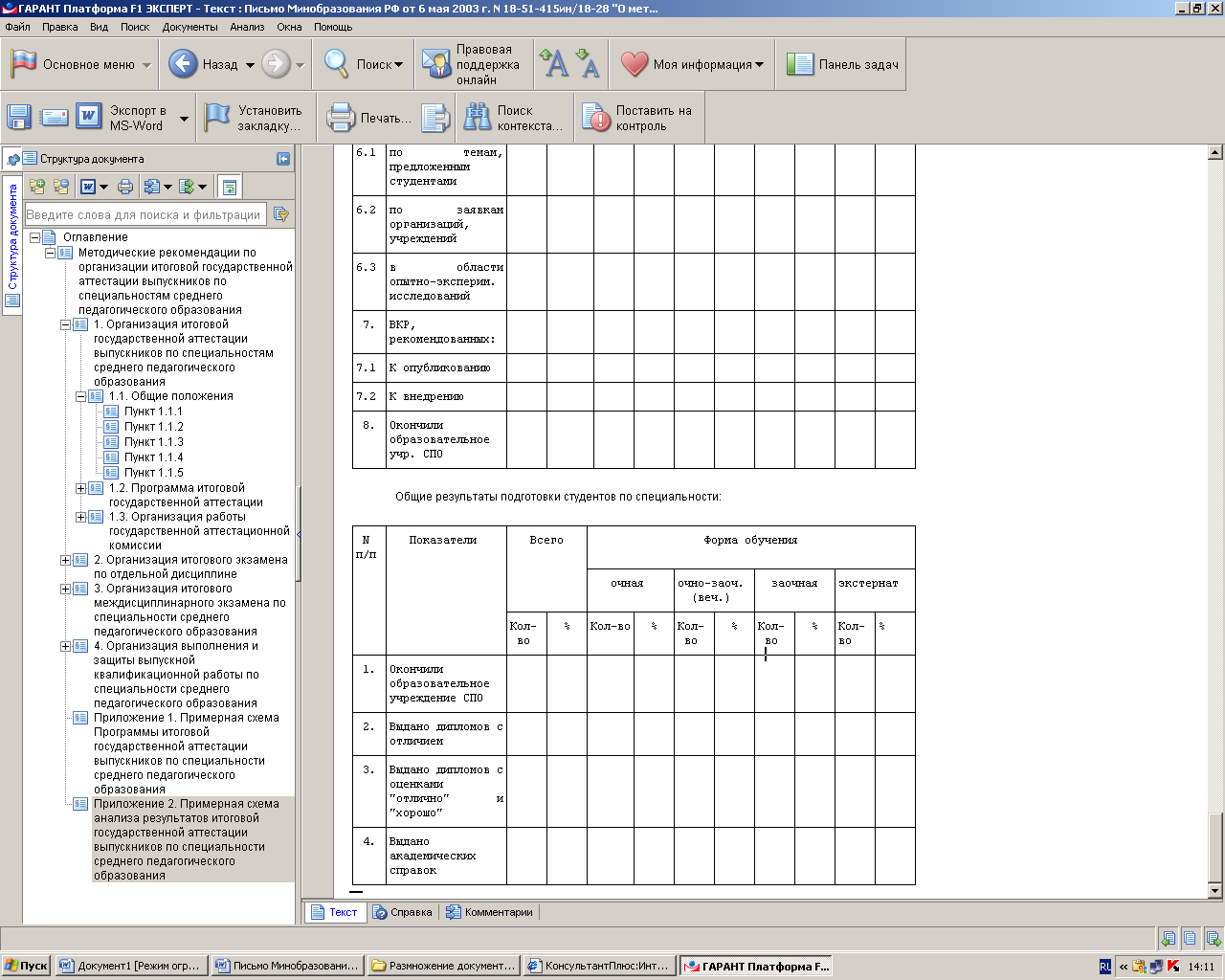 ПРИНЯТОрешением Совета ГБПОУ  «СОУОР»протокол №2 от 01.10.2013г.УТВЕРЖДАЮДиректор ГБПОУ  «СОУОР»_________________Н.А. Быстровприказ от 01.10.13г. №147Критерии оценкиПроцентное соотношениеОценки по 100- балльной шкалеТрадиционная оценкаОформление работы в соответствии с требованиями к дипломной работе, культура, четкость, обоснованность, краткость, логика изложения доклада, ответы на вопросы, отзыв руководителя, оценка рецензента, использование при защите ТСО, компьютерных и информационных технологий. В работе на основе глубоких знаний даётся самостоятельный анализ фактического материала, содержатся элементы научного творчества, делаются самостоятельные выводы, демонстрируется умение использовать научные источники, отражено знание научной и учебной литературы по теме исследования, способность разрабатывать практические рекомендации100-90100-90«отлично» (5)Незначительные  нарушения  требований к дипломной работы,  обоснованность  изложения доклада, ответы на вопросы, отзыв руководителя, оценка рецензента, использование при защите ТСО, компьютерных и информационных технологий. Работа выполнена на высоком теоретическом уровне, демонстрирует полное и всесторонне освещение вопросов темы,  отличается должной степенью  творческого подхода к теме и практической значимостью. Допускаются незначительные ошибки и неточности89-7589-75«хорошо» (4)Незначительные  нарушения  при оформлении  дипломной работы,  содержание, отзыв руководителя, оценка рецензента, использование при защите ТСО. В работе правильно освещаются вопросы материала, слабая самостоятельная проработанность литературы, рассмотрения проблемы и совокупности всех её аспектов. Допускаются определённые ошибки и неточности. 74-6174-61«удовлетворительно»(3)Студент не может ответить на замечания рецензента, объяснить выводы и теоретические положения темы, не владеет материалом работы. Студент не усвоил в полном объеме теоретические или практические основы курса модуля, связанные с темой дипломного исследования,  нарушение  требований при оформлении дипломной работы.до 60до 60«неудовлетворитель-но» (2)